JAK SE PŘIHLÁSIT DO More! ONLINEZadejte ve svém prohlížeči adresu: www.helbling – ezone.com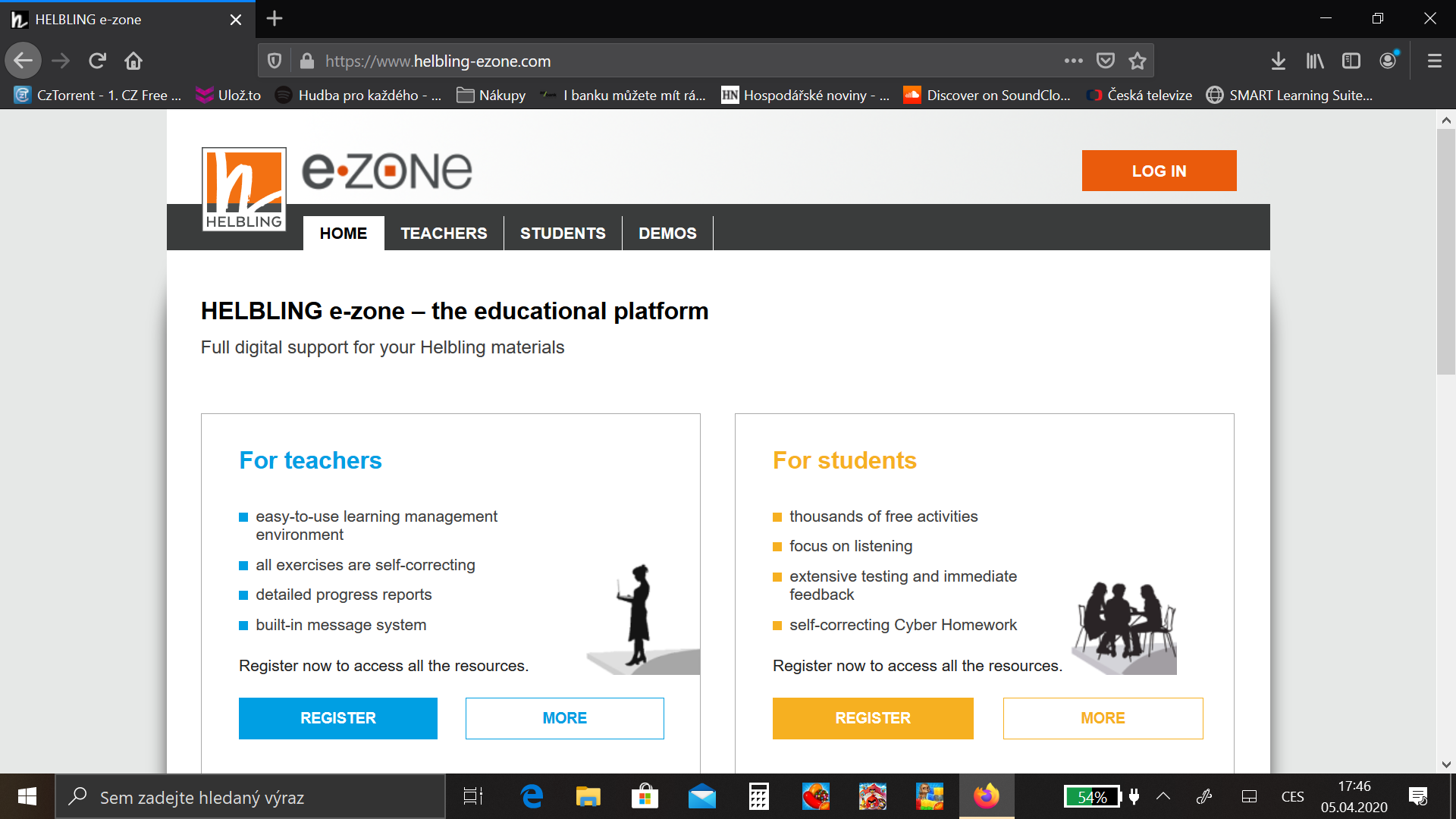 Zmáčkněte vpravo nahoře LOGIN a vložte uživatelské jméno a heslo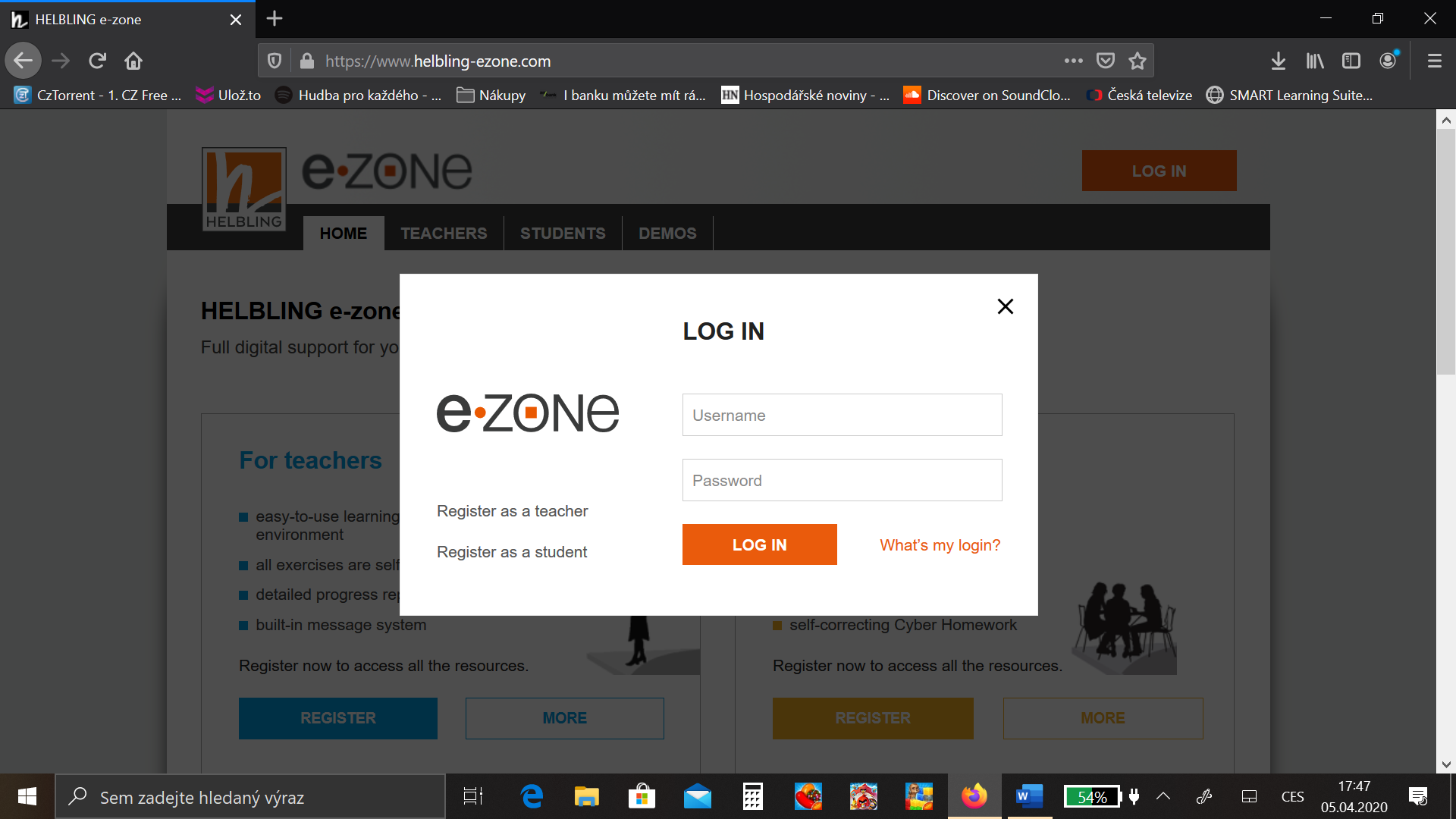 Objeví se vám podmínky a souhlas. Sjedete až dolů a zaškrtnete rámeček a kliknete na OK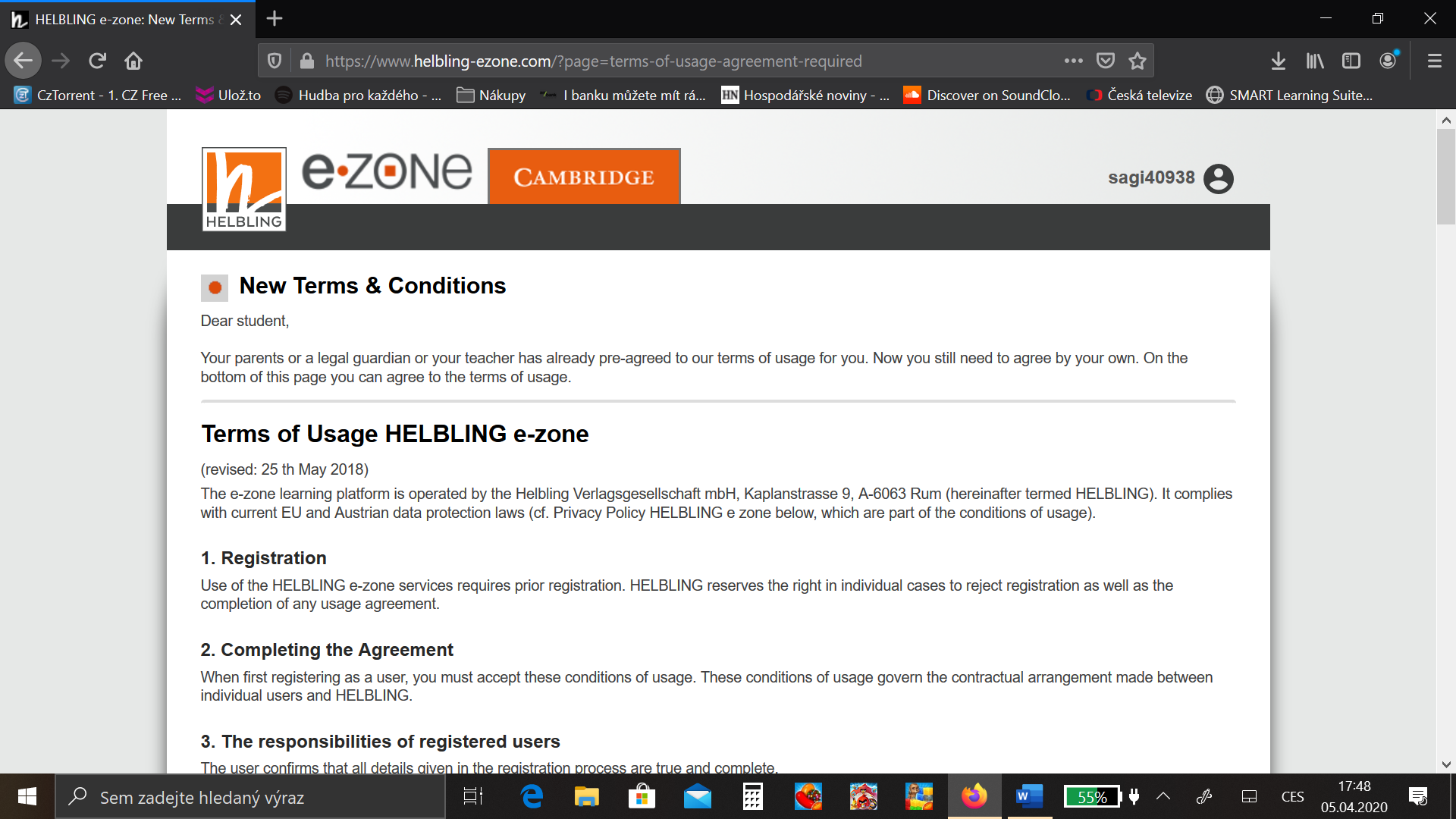 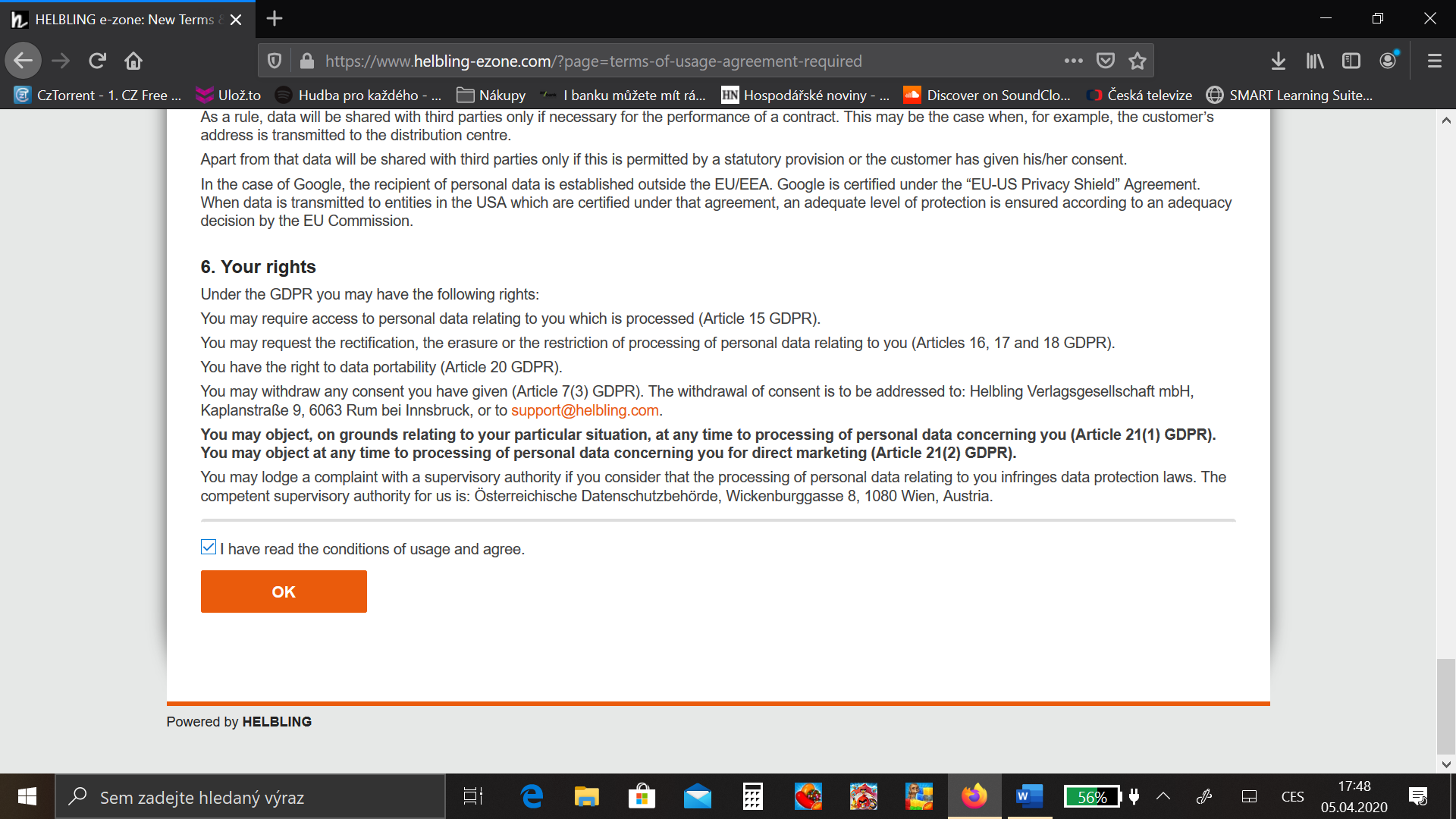 Klepnete na Go to courses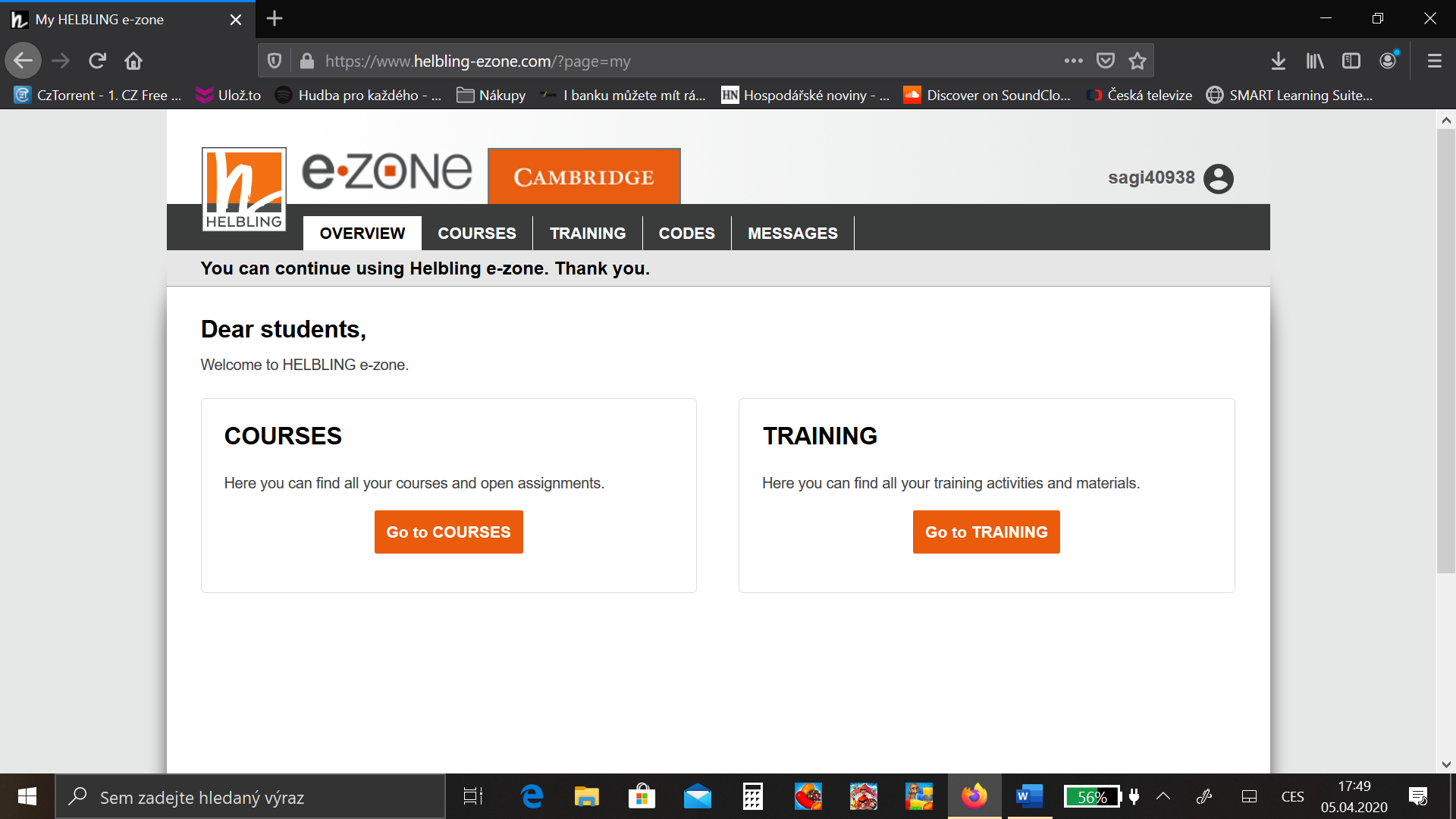 Objeví se vaše třída, kliknete na start a začnete pracovat. Cvičení si můžete libovolně vypracovávat a já na dálku uvidím, jak jste byli nebo nebyli úspěšní, kde jste udělali chybu. 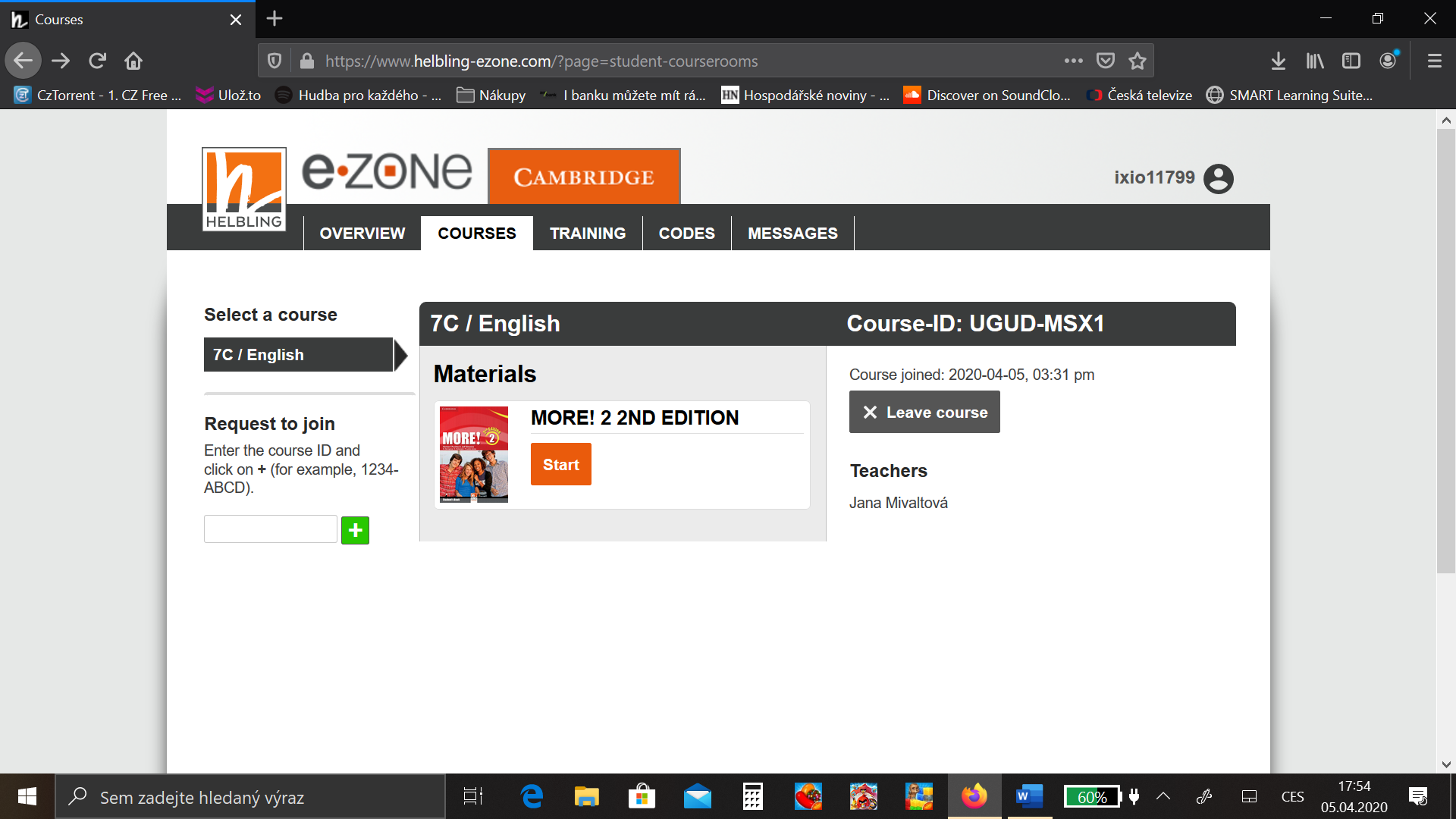 TAK HURÁ DO TOHO!!!